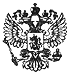 Федеральный закон от 3 октября 2018 г. N 350-ФЗ "О внесении изменений в отдельные законодательные акты Российской Федерации по вопросам назначения и выплаты пенсий"     Принят Государственной Думой 27 сентября 2018 года     Одобрен Советом Федерации 3 октября 2018 года     Статья 1     Внести в Закон Российской Федерации от 19 апреля 1991 года N 1032-I"О занятости населения в Российской Федерации" (в редакции Федеральногозакона от 20 апреля 1996 года N 36-ФЗ) (Ведомости Съезда народныхдепутатов РСФСР и Верховного Совета РСФСР, 1991, N 18, ст. 565; Собраниезаконодательства Российской Федерации, 1996, N 17, ст. 1915; 1998, N 30,ст. 3613; 1999, N 18, ст. 2211; N 29, ст. 3696; N 47, ст. 5613; 2000,N 33, ст. 3348; 2002, N 30, ст. 3033; 2003, N 2, ст. 160; 2004, N 35,ст. 3607; 2006, N 1, ст. 10; 2007, N 1, ст. 21; 2008, N 30, ст. 3616;N 52, ст. 6242; 2009, N 23, ст. 2761; N 30, ст. 3739; N 52, ст. 6443;2010, N 30, ст. 3993; 2011, N 49, ст. 7039; 2013, N 27, ст. 3477; 2014,N 19, ст. 2321; N 30, ст. 4217; N 49, ст. 6928; N 52, ст. 7536; 2017,N 18, ст. 2666; N 31, ст. 4784; 2018, N 1, ст. 60; N 11, ст. 1591; N 28,ст. 4154) следующие изменения:     1) в пункте 2 статьи 3:     а) абзац первый после слов "по последнему месту работы" дополнитьсловом "(службы)";     б) абзац второй после слов "по последнему месту работы" дополнитьсловом "(службы)";     2) в статье 4:     а) в пункте 1 слова "последнего места работы (за исключениемоплачиваемых общественных работ)," заменить словами "последнего местаработы (службы), за исключением оплачиваемых общественных работ, атакже";     б) в пункте 3:     в абзаце третьем слово "первого" заменить словом "установленного";     в абзаце четвертом слова "более 18 месяцев" заменить словами "более12 месяцев";     в) абзац четвертый пункта 4 после слов "по последнему месту работы"дополнить словом "(службы)";     3) в абзаце шестом пункта 2 статьи 5 слова "лица предпенсионноговозраста (за два года до наступления возраста, дающего право на страховуюпенсию по старости, в том числе назначаемую досрочно)" заменить словами"граждане предпенсионного возраста (в течение пяти лет до наступлениявозраста, дающего право на страховую пенсию по старости, в том численазначаемую досрочно)";     4) подпункт 4 пункта 3 статьи 7 изложить в следующей редакции:     "4) утверждение обязательных правил, в соответствии с которымиорганы службы занятости осуществляют социальные выплаты гражданам,признанным в установленном порядке безработными, и выдачу предложений одосрочном назначении пенсии таким гражданам;";     5) в статье 29:     а) пункт 1 изложить в следующей редакции:     "1. В период прохождения профессионального обучения и получениядополнительного профессионального образования по направлению органовслужбы занятости выплачивается стипендия гражданам:     уволенным в течение 12 месяцев, предшествовавших началу обучения, исостоявшим в этот период в трудовых (служебных) отношениях не менее 26недель, - в размере 75 процентов их среднего заработка, исчисленного запоследние три месяца по последнему месту работы (службы), но не вышемаксимальной величины пособия по безработице и не ниже минимальнойвеличины пособия по безработице, увеличенных на размер районногокоэффициента, установленного Правительством Российской Федерации (далее -размер районного коэффициента);     уволенным в течение 12 месяцев, предшествовавших началу обучения, своенной службы по призыву в связи с истечением ее срока и состоявшим доувольнения в связи с призывом на военную службу в трудовых (служебных)отношениях не менее 26 недель, - в размере 75 процентов их среднегозаработка, исчисленного за последние три месяца по последнему местуработы (службы), предшествовавшему призыву на военную службу, но не вышемаксимальной величины пособия по безработице и не ниже минимальнойвеличины пособия по безработице, увеличенных на размер районногокоэффициента;     уволенным в течение 12 месяцев, предшествовавших началу обучения, исостоявшим в этот период в трудовых (служебных) отношениях менее 26недель, - в размере пособия по безработице, причитающегося гражданину надень, предшествующий началу обучения, но не выше максимальной величиныпособия по безработице и не ниже минимальной величины пособия побезработице, увеличенных на размер районного коэффициента;     впервые ищущим работу (ранее не работавшим); стремящимся возобновитьтрудовую деятельность после длительного (более одного года) перерыва;уволенным за нарушение трудовой дисциплины или другие виновные действия,предусмотренные законодательством Российской Федерации; утратившим правона пособие по безработице в связи с истечением установленного периода еговыплаты, - в размере минимальной величины пособия по безработице. Приэтом гражданам, проживающим в районах Крайнего Севера и приравненных кним местностях, а также в районах и местностях, где применяются районныекоэффициенты к заработной плате, стипендия, установленная в размереминимальной величины пособия по безработице, увеличивается на размеррайонного коэффициента;     утратившим способность к выполнению прежней работы вследствиенесчастного случая на производстве или профессионального заболевания, -за счет средств соответствующих работодателей в размере 100 процентовсреднего заработка, исчисленного за последние три месяца по последнемуместу работы (службы), но не выше максимальной величины пособия побезработице и не ниже минимальной величины пособия по безработице,увеличенных на размер районного коэффициента.";     б) абзац второй пункта 4 после слов "по последнему месту работы"дополнить словом "(службы)";     6) в статье 30:     а) пункт 1 изложить в следующей редакции:     "1. Пособие по безработице гражданам, уволенным по любым основаниям,за исключением указанных в пункте 2 настоящей статьи, начисляется впроцентном отношении к среднему заработку, исчисленному за последние тримесяца по последнему месту работы (службы), если они в течение 12месяцев, предшествовавших началу безработицы, состояли в трудовых(служебных) отношениях не менее 26 недель.";     б) пункт 1.1 изложить в следующей редакции:     "1.1. Пособие по безработице гражданам, уволенным в течение 12месяцев, предшествовавших началу безработицы, с военной службы по призывув связи с истечением ее срока и состоявшим до увольнения в связи спризывом на военную службу в трудовых (служебных) отношениях не менее 26недель, начисляется в процентном отношении к среднему заработку,исчисленному за последние три месяца по последнему месту работы (службы),предшествовавшему призыву на военную службу.";     в) в абзаце первом пункта 2 слова "имевшим в этот периодоплачиваемую работу" заменить словами "состоявшим в этот период втрудовых (служебных) отношениях";     7) в статье 31:     а) пункт 1 дополнить словами ", за исключением случаев,предусмотренных настоящим Законом";     б) абзац второй пункта 3 после слов "по последнему месту работы"дополнить словом "(службы)";     в) пункт 4 изложить в следующей редакции:     "4. Период выплаты пособия по безработице гражданам, признанным вустановленном порядке безработными, в том числе гражданам, уволенным втечение 12 месяцев, предшествовавших началу безработицы, с военной службыпо призыву в связи с истечением ее срока и состоявшим до увольнения всвязи с призывом на военную службу в трудовых (служебных) отношениях неменее 26 недель, не может превышать шесть месяцев в суммарном исчислениив течение 12 месяцев, за исключением случаев, предусмотренных настоящимЗаконом.     Для граждан, впервые ищущих работу (ранее не работавших), граждан,стремящихся возобновить трудовую деятельность после длительного (болееодного года) перерыва, граждан, уволенных за нарушение трудовойдисциплины или другие виновные действия, предусмотренныезаконодательством Российской Федерации, граждан, уволенных по любымоснованиям в течение 12 месяцев, предшествовавших началу безработицы, исостоявших в этот период в трудовых (служебных) отношениях менее 26недель, а также для граждан, направленных органами службы занятости наобучение и отчисленных за виновные действия, период выплаты пособия побезработице не может превышать три месяца в суммарном исчислении втечение 12 месяцев.";     г) пункт 5 признать утратившим силу;     д) дополнить пунктом 5.1 следующего содержания:     "5.1. Гражданину, которому выплата пособия по безработице прекращенас одновременным снятием с учета в качестве безработного в связи сдлительной (более месяца) неявкой в органы службы занятости безуважительных причин, или попыткой получения либо получением пособия побезработице обманным путем, или отказом от посредничества органов службызанятости (по личному письменному заявлению) и который не трудоустроенпосле снятия с учета в органах службы занятости, в случае повторногопризнания его безработным в течение 12 месяцев со дня предыдущейрегистрации в этом качестве пособие по безработице не назначается доистечения указанного периода.";     8) в статье 32:     а) наименование изложить в следующей редакции:     "Статья 32. Условия досрочного выхода на пенсию";     б) пункт 1 признать утратившим силу;     в) абзац первый пункта 2 изложить в следующей редакции:     "2. По предложению органов службы занятости при отсутствиивозможности для трудоустройства безработным гражданам, не достигшимвозраста, дающего право на страховую пенсию по старости, и имеющимстраховой стаж продолжительностью не менее 25 и 20 лет для мужчин иженщин соответственно либо имеющим указанный страховой стаж и необходимыйстаж работы на соответствующих видах работ, дающие право на досрочноеназначение страховой пенсии по старости в соответствии с Федеральнымзаконом от 28 декабря 2013 года N 400-ФЗ "О страховых пенсиях", уволеннымв связи с ликвидацией организации либо прекращением деятельностииндивидуальным предпринимателем, сокращением численности или штатаработников организации, индивидуального предпринимателя, с их согласияможет назначаться пенсия на период до наступления возраста, дающего правона страховую пенсию по старости, в том числе назначаемую досрочно, но неранее чем за два года до наступления соответствующего возраста. Такаяпенсия устанавливается в соответствии с порядком и на условиях, которыепредусмотрены Федеральным законом от 28 декабря 2013 года N 400-ФЗ "Остраховых пенсиях".";     9) статью 33 изложить в следующей редакции:     "Статья 33. Размеры пособия по безработице     1. Пособие по безработице гражданам, уволенным по любым основаниям(за исключением указанных в статьях 34, 34.1 и 34.2 настоящего Закона) втечение 12 месяцев, предшествовавших началу безработицы, состоявшим вэтот период в трудовых (служебных) отношениях не менее 26 недель ипризнанным в установленном порядке безработными, начисляется в первые тримесяца в размере 75 процентов их среднемесячного заработка (денежногосодержания, довольствия), исчисленного за последние три месяца попоследнему месту работы (службы), в следующие три месяца - в размере 60процентов указанного заработка. При этом размер пособия по безработице неможет быть выше максимальной величины пособия по безработице и нижеминимальной величины пособия по безработице, увеличенных на размеррайонного коэффициента.     2. Пособие по безработице гражданам, уволенным в течение 12 месяцев,предшествовавших началу безработицы, с военной службы по призыву в связис истечением ее срока и состоявшим до увольнения в связи с призывом навоенную службу в трудовых (служебных) отношениях не менее 26 недель,начисляется в размерах, установленных пунктом 1 настоящей статьи.     3. Размеры минимальной и максимальной величин пособия по безработицегражданам, признанным в установленном порядке безработными, заисключением граждан, указанных в статье 34.2 настоящего Закона, ежегодноопределяются Правительством Российской Федерации.";     10) пункт 1 статьи 34 изложить в следующей редакции:     "1. Пособие по безработице во всех иных случаях гражданам,признанным в установленном порядке безработными, в том числе гражданам,впервые ищущим работу (ранее не работавшим), гражданам, стремящимсявозобновить трудовую деятельность после длительного (более одного года)перерыва, гражданам, прекратившим индивидуальную предпринимательскуюдеятельность в установленном законодательством порядке, гражданам,уволенным за нарушение трудовой дисциплины или другие виновные действия,предусмотренные законодательством Российской Федерации, гражданам,уволенным по любым основаниям в течение 12 месяцев, предшествовавшихначалу безработицы, и состоявшим в этот период в трудовых (служебных)отношениях менее 26 недель, гражданам, направленным органами службызанятости на обучение и отчисленным за виновные действия, гражданам,вышедшим из членов крестьянского (фермерского) хозяйства, а такжегражданам, не представившим справку о среднем заработке за последние тримесяца по последнему месту работы (службы), начисляется в размереминимальной величины пособия по безработице, увеличенной на размеррайонного коэффициента, если иное не предусмотрено настоящим Законом.";     11) дополнить статьей 34.2 следующего содержания:     "Статья 34.2. Дополнительные гарантии социальной поддержки граждан                 предпенсионного возраста     1. Период выплаты пособия по безработице гражданам предпенсионноговозраста, признанным в установленном порядке безработными, уволенным полюбым основаниям в течение 12 месяцев, предшествовавших началубезработицы (за исключением граждан, стремящихся возобновить трудовуюдеятельность после длительного (более одного года) перерыва, граждан,уволенных за нарушение трудовой дисциплины или другие виновные действия,предусмотренные законодательством Российской Федерации, а также граждан,направленных органами службы занятости на обучение и отчисленных завиновные действия), не может превышать 12 месяцев в суммарном исчислениив течение 18 месяцев.     2. Период выплаты пособия по безработице гражданам предпенсионноговозраста, указанным в пункте 1 настоящей статьи, имеющим страховой стажпродолжительностью не менее 25 и 20 лет для мужчин и женщинсоответственно либо имеющим указанный страховой стаж и необходимый стажработы на соответствующих видах работ, дающие право на досрочноеназначение страховой пенсии по старости в соответствии с Федеральнымзаконом от 28 декабря 2013 года N 400-ФЗ "О страховых пенсиях",увеличивается сверх установленных 12 месяцев на две недели за каждый годработы, превышающий страховой стаж указанной продолжительности. При этомв страховой стаж включаются периоды работы и иной деятельности изасчитываются иные периоды, установленные статьями 11 и 12 указанногоФедерального закона. Правила продления сроков выплаты пособия побезработице устанавливаются уполномоченным Правительством РоссийскойФедерации федеральным органом исполнительной власти.     Период выплаты пособия по безработице указанным гражданам не можетпревышать 24 месяца в суммарном исчислении в течение 36 месяцев.     3. Гражданам предпенсионного возраста, указанным в пунктах 1 и 2настоящей статьи, состоявшим в период, предшествующий началу безработицы,в трудовых (служебных) отношениях не менее 26 недель, пособие побезработице начисляется в первые три месяца в размере 75 процентов ихсреднемесячного заработка (денежного содержания, довольствия),исчисленного за последние три месяца по последнему месту работы (службы),в следующие четыре месяца - в размере 60 процентов такого заработка, вдальнейшем - в размере 45 процентов такого заработка. При этом размерпособия по безработице указанным гражданам не может быть вышемаксимальной величины пособия по безработице и ниже минимальной величиныпособия по безработице, определенных в соответствии с пунктом 5 настоящейстатьи, увеличенных на размер районного коэффициента.     4. Гражданам предпенсионного возраста, указанным в пунктах 1 и 2настоящей статьи, состоявшим в период, предшествующий началу безработицы,в трудовых (служебных) отношениях менее 26 недель, пособие по безработиценачисляется в размере минимальной величины пособия по безработице,определенной в соответствии с пунктом 5 настоящей статьи.     5. Размеры минимальной и максимальной величин пособия по безработицедля граждан, указанных в пунктах 1 и 2 настоящей статьи, ежегодноопределяются Правительством Российской Федерации.     6. Стипендия, выплачиваемая гражданам предпенсионного возраста впериод прохождения профессионального обучения и получения дополнительногопрофессионального образования по направлению органов службы занятости всоответствии со статьей 29 настоящего Закона, начисляется в размере невыше максимальной величины пособия по безработице и не ниже минимальнойвеличины пособия по безработице, определенных в соответствии с пунктом 5настоящей статьи, увеличенных на размер районного коэффициента.";     12) в статье 35:     а) в пункте 3:     абзац первый изложить в следующей редакции:     "3. Выплата пособия по безработице приостанавливается на срок доодного месяца в случаях:";     в абзаце третьем слово "трехмесячного" заменить словом "месячного";     в абзаце восьмом слово "общий" исключить;     б) в абзаце шестом пункта 4 слово "общий" исключить;     в) в абзаце первом пункта 5 слова "может быть сокращен" заменитьсловом "сокращается".     Статья 2     Внести в Закон Российской Федерации от 15 мая 1991 года N 1244-I "Осоциальной защите граждан, подвергшихся воздействию радиации вследствиекатастрофы на Чернобыльской АЭС" (в редакции Закона Российской Федерацииот 18 июня 1992 года N 3061-I) (Ведомости Съезда народных депутатов РСФСРи Верховного Совета РСФСР, 1991, N 21, ст. 699; Ведомости Съезда народныхдепутатов Российской Федерации и Верховного Совета Российской Федерации,1992, N 32, ст. 1861; Собрание законодательства Российской Федерации,1995, N 48, ст. 4561; 2001, N 7, ст. 610; 2002, N 30, ст. 3033; 2004,N 35, ст. 3607; 2006, N 30, ст. 3288; 2009, N 30, ст. 3739; 2013, N 27,ст. 3477; 2014, N 30, ст. 4217) следующие изменения:     1) в статье 28.1:     а) часть вторую после слов "(далее - Федеральный закон "О страховыхпенсиях")" дополнить словами "по состоянию на 31 декабря 2018 года",дополнить новым вторым предложением следующего содержания: "При этомгражданам из числа лиц, указанных в части 1.1 статьи 8 Федеральногозакона "О страховых пенсиях", пенсия по старости назначается суменьшением возраста, установленного приложением 5 к Федеральному закону"О страховых пенсиях".";     б) в части четвертой слова "установленного статьей 8 Федеральногозакона "О страховых пенсиях" заменить словами "установленного частьювторой настоящей статьи", слова "ранее достижения указанного возраста"исключить, слова "При этом если" заменить словами "При этом гражданам,имеющим право на назначение страховой пенсии по старости в соответствии спунктом 6 части 1 статьи 32 Федерального закона "О страховых пенсиях" (заисключением лиц, указанных в части 1.1 статьи 8 Федерального закона "Остраховых пенсиях"), уменьшение возраста для назначения пенсии постарости производится в порядке и на условиях, которые предусмотреныФедеральным законом "О страховых пенсиях" по состоянию на 31 декабря2018 года, и по их желанию по одному из оснований, предусмотренныхнастоящим Законом. Если";     2) абзац второй пункта 3 части первой статьи 29 после слов"нетрудоспособным родителям" дополнить словами "по достижении возраста,предусмотренного пенсионным законодательством Российской Федерации,действовавшим по состоянию на 31 декабря 2018 года,";     3) в статье 30:     а) в пункте 1 части первой слова "установленного статьей 8Федерального закона "О страховых пенсиях" заменить словами"предусмотренного частью второй статьи 28.1 настоящего Закона";     б) в пункте 1 части второй слова "установленного статьей 8Федерального закона "О страховых пенсиях" заменить словами"предусмотренного частью второй статьи 28.1 настоящего Закона";     4) в части первой статьи 32:     а) в пункте 1 слова "установленного статьей 8 Федерального закона "Остраховых пенсиях" заменить словами "предусмотренного частью второйстатьи 28.1 настоящего Закона";     б) в пункте 2 слова "установленного статьей 8 Федерального закона "Остраховых пенсиях" заменить словами "предусмотренного частью второйстатьи 28.1 настоящего Закона";     5) в статье 33 слова "установленного статьей 8 Федерального закона"О страховых пенсиях" заменить словами "предусмотренного частью второйстатьи 28.1 настоящего Закона";     6) в статье 34 слова "установленного статьей 8 Федерального закона"О страховых пенсиях" заменить словами "предусмотренного частью второйстатьи 28.1 настоящего Закона";     7) в статье 35 слова "установленного статьей 8 Федерального закона"О страховых пенсиях" заменить словами "предусмотренного частью второйстатьи 28.1 настоящего Закона".     Статья 3     В абзаце седьмом статьи 1 Федерального закона от 17 июля 1999 годаN 178-ФЗ "О государственной социальной помощи" (Собрание законодательстваРоссийской Федерации, 1999, N 29, ст. 3699; 2004, N 35, ст. 3607; 2009,N 30, ст. 3739; N 52, ст. 6417; 2012, N 53, ст. 7583; 2015, N 48,ст. 6724) слова "суммы к пенсии" заменить словами "суммы к страховойпенсии и (или) к пенсионному обеспечению, осуществляемому за счет средствфедерального бюджета,".     Статья 4     Внести в Федеральный закон от 15 декабря 2001 года N 166-ФЗ "Огосударственном пенсионном обеспечении в Российской Федерации" (Собраниезаконодательства Российской Федерации, 2001, N 51, ст. 4831; 2002, N 30,ст. 3033; 2003, N 27, ст. 2700; N 46, ст. 4437; 2004, N 19, ст. 1835;N 35, ст. 3607; 2006, N 48, ст. 4946; N 52, ст. 5505; 2007, N 16,ст. 1823; 2008, N 30, ст. 3612; 2009, N 29, ст. 3624; N 30, ст. 3739;N 52, ст. 6417; 2010, N 26, ст. 3247; N 31, ст. 4196; 2011, N 1, ст. 16;N 14, ст. 1806; N 19, ст. 2711; N 27, ст. 3880; 2013, N 14, ст. 1659,1665; N 27, ст. 3477; 2014, N 30, ст. 4217; 2015, N 48, ст. 6724; 2016,N 22, ст. 3091; N 27, ст. 4160; 2017, N 27, ст. 3945; N 30, ст. 4442;2018, N 11, ст. 1591) следующие изменения:     1) в абзаце десятом статьи 2 слова "65 и 60 лет (соответственномужчины и женщины)" заменить словами "70 и 65 лет (соответственно мужчиныи женщины) (с учетом положений, предусмотренных приложением 1 кнастоящему Федеральному закону)";     2) статью 3 дополнить пунктом 9 следующего содержания:     "9. Лицам, являющимся инвалидами, пенсия по инвалидности всоответствии с настоящим Федеральным законом устанавливается на основаниисведений об инвалидности, содержащихся в федеральном реестре инвалидов,или документов, поступивших от федеральных учреждений медико-социальнойэкспертизы.";     3) в статье 7:     а) в абзаце первом пункта 1 слово "приложению" заменить словами"приложению 2";     б) в пункте 4 слово "приложению" заменить словами "приложению 2";     4) в подпункте 2 пункта 5 статьи 7.1 слова "60 и 55 лет(соответственно мужчины и женщины)" заменить словами "65 и 60 лет(соответственно мужчины и женщины) (с учетом положений, предусмотренныхприложением 1 к настоящему Федеральному закону)";     5) абзац четвертый пункта 2 статьи 10 после слов "Федеральнымзаконом "О страховых пенсиях" дополнить словами "по состоянию на 31декабря 2018 года";     6) в статье 11:     а) в подпункте 5 пункта 1 слова "65 и 60 лет (соответственно мужчиныи женщины)" заменить словами "70 и 65 лет (соответственно мужчины иженщины) (с учетом положений, предусмотренных приложением 1 к настоящемуФедеральному закону)";     б) в пункте 5 слова "в подпункте 5" заменить словами "в подпунктах 4и 5";     7) в пункте 1 статьи 14 слово "приложению" заменить словами"приложению 2";     8) в статье 18:     а) в подпункте 1 пункта 1 слова "65 и 60 лет (соответственно мужчиныи женщины)" заменить словами "70 и 65 лет (соответственно мужчины иженщины) (с учетом положений, предусмотренных приложением 1 к настоящемуФедеральному закону)";     б) в пункте 3 слова "65 и 60 лет (соответственно мужчины иженщины)," заменить словами "70 и 65 лет (соответственно мужчины иженщины) (с учетом положений, предусмотренных приложением 1 к настоящемуФедеральному закону) и", слова "трудовой пенсии" заменить словами"страховой пенсии";     9) в абзаце первом пункта 1 статьи 22 слова "65 и 60 лет(соответственно мужчины и женщины)," заменить словами "70 и 65 лет(соответственно мужчины и женщины) (с учетом положений, предусмотренныхприложением 1 к настоящему Федеральному закону) и", после слов "в томчисле" дополнить словами "сведений, содержащихся в федеральном реестреинвалидов, или";     10) в статье 23:     а) в пункте 1 слова "65 и 60 лет (соответственно мужчины и женщины)"заменить словами "70 и 65 лет (соответственно мужчины и женщины) (сучетом положений, предусмотренных приложением 1 к настоящему Федеральномузакону)";     б) пункт 2.1 после слов "в том числе" дополнить словами "сведений,содержащихся в федеральном реестре инвалидов, или";     11) приложение изложить в следующей редакции:                                                            "Приложение 1                                                    к Федеральному закону                                            "О государственном пенсионном                                      обеспечении в Российской Федерации"                                          (в редакции Федерального закона                                        "О внесении изменений в отдельные                             законодательные акты Российской Федерации по                                   вопросам назначения и выплаты пенсий")      Возраст, по достижении которого возникает право на пенсию по                государственному пенсионному обеспечению+-----------------------------------------------------------------------+|    Год, в котором гражданин     |   Возраст, по достижении которого   || приобретает право на пенсию по  |    возникает право на пенсию по     ||  государственному пенсионному   |    государственному пенсионному     || обеспечению по состоянию на 31  |             обеспечению             ||        декабря 2018 года        |-------------------------------------||                                 |      Мужчины      |     Женщины     |+-----------------------------------------------------------------------+               2019                 V * + 12 месяцев    V + 12 месяцев               2020                   V + 24 месяца      V + 24 месяца               2021                  V + 36 месяцев     V + 36 месяцев               2022                  V + 48 месяцев     V + 48 месяцев      2023 и последующие годы        V + 60 месяцев     V + 60 месяцев------------------------------     * V - возраст, по достижении которого возникает право на пенсию погосударственному пенсионному обеспечению по состоянию на 31 декабря2018 года.------------------------------                                                                       ";     12) дополнить приложением 2 следующего содержания:                                                            "Приложение 2                                                    к Федеральному закону                                            "О государственном пенсионном                                      обеспечении в Российской Федерации" Стаж государственной гражданской службы, стаж муниципальной службы для                    назначения пенсии за выслугу лет+----------------------------------------------------------------------+| Год назначения пенсии за выслугу  |  Стаж для назначения пенсии за   ||                лет                |выслугу лет в соответствующем году|+----------------------------------------------------------------------+                2017                          15 лет 6 месяцев                2018                               16 лет                2019                          16 лет 6 месяцев                2020                               17 лет                2021                          17 лет 6 месяцев                2022                               18 лет                2023                          18 лет 6 месяцев                2024                               19 лет                2025                          19 лет 6 месяцев       2026 и последующие годы                     20 лет                                                                       ".     Статья 5     Абзац восьмой статьи 3 и абзацы четвертый и пятый пункта 2 статьи 17Федерального закона от 15 декабря 2001 года N 167-ФЗ "Об обязательномпенсионном страховании в Российской Федерации" (Собрание законодательстваРоссийской Федерации, 2001, N 51, ст. 4832; 2013, N 52, ст. 6986)признать утратившими силу.     Статья 6     Внести в Федеральный закон от 30 ноября 2011 года N 360-ФЗ "Опорядке финансирования выплат за счет средств пенсионных накоплений"(Собрание законодательства Российской Федерации, 2011, N 49, ст. 7038;2012, N 50, ст. 6965; 2013, N 52, ст. 6975; 2014, N 30, ст. 4217)следующие изменения:     1) часть 1 статьи 4 изложить в следующей редакции:     "1. Единовременная выплата осуществляется следующим категориямзастрахованных лиц:     1) лицам, которые не приобрели право на получение накопительнойпенсии в соответствии со статьей 6 Федерального закона от 28 декабря2013 года N 424-ФЗ "О накопительной пенсии", - по достижении возраста 60и 55 лет (соответственно мужчины и женщины);     2) лицам, размер накопительной пенсии которых в случае ее назначениясоставил бы 5 процентов и менее по отношению к сумме размера страховойпенсии по старости (в том числе с учетом фиксированной выплаты кстраховой пенсии по старости и повышений фиксированной выплаты кстраховой пенсии), исчисленного в соответствии с Федеральным законом от28 декабря 2013 года N 400-ФЗ "О страховых пенсиях", и размеранакопительной пенсии, рассчитанного в соответствии с Федеральным закономот 28 декабря 2013 года N 424-ФЗ "О накопительной пенсии", рассчитанныхна дату назначения накопительной пенсии в соответствии с Федеральнымзаконом от 28 декабря 2013 года N 424-ФЗ "О накопительной пенсии", - подостижении возраста 60 и 55 лет (соответственно мужчины и женщины), алицам, указанным в части 2 статьи 6 Федерального закона от 28 декабря2013 года N 424-ФЗ "О накопительной пенсии", - по достижении возраста илинаступлении срока, определяемых в соответствии с Федеральным законом от28 декабря 2013 года N 400-ФЗ "О страховых пенсиях" по состоянию на 31декабря 2018 года, и при соблюдении условий, дающих право на досрочноеназначение страховой пенсии по старости (наличие необходимого страховогостажа и (или) стажа на соответствующих видах работ и установленнойвеличины индивидуального пенсионного коэффициента).";     2) часть 1 статьи 5 изложить в следующей редакции:     "1. Срочная пенсионная выплата осуществляется застрахованным лицам,сформировавшим пенсионные накопления за счет дополнительных страховыхвзносов на накопительную пенсию, взносов работодателя, взносов насофинансирование формирования пенсионных накоплений, дохода от ихинвестирования, средств (части средств) материнского (семейного)капитала, направленных на формирование накопительной пенсии, дохода от ихинвестирования, по достижении возраста 60 и 55 лет (соответственномужчины и женщины) и при соблюдении условий, дающих право на страховуюпенсию по старости (наличие необходимого страхового стажа и установленнойвеличины индивидуального пенсионного коэффициента), а лицам, указанным вчасти 2 статьи 6 Федерального закона от 28 декабря 2013 года N 424-ФЗ "Онакопительной пенсии", - по достижении возраста или наступлении срока,определяемых в соответствии с Федеральным законом от 28 декабря 2013 годаN 400-ФЗ "О страховых пенсиях" по состоянию на 31 декабря 2018 года.";     3) в статье 8:     а) в части 2 слова "страховой пенсии по старости (в том числедосрочно) в соответствии с Федеральным законом от 28 декабря 2013 годаN 400-ФЗ "О страховых пенсиях" заменить словами "накопительной пенсии";     б) в части 5 слова "страховой пенсии по старости (в том числедосрочно) в соответствии с Федеральным законом от 28 декабря 2013 годаN 400-ФЗ "О страховых пенсиях" заменить словами "накопительной пенсии".     Статья 7     Внести в Федеральный закон от 28 декабря 2013 года N 400-ФЗ "Остраховых пенсиях" (Собрание законодательства Российской Федерации, 2013,N 52, ст. 6965; 2015, N 27, ст. 3964; 2016, N 1, ст. 5; N 22, ст. 3091;N 27, ст. 4183; N 52, ст. 7486; 2017, N 27, ст. 3931; 2018, N 1, ст. 4;N 11, ст. 1591; N 27, ст. 3947) следующие изменения:     1) в статье 8:     а) часть 1 изложить в следующей редакции:     "1. Право на страховую пенсию по старости имеют лица, достигшиевозраста 65 и 60 лет (соответственно мужчины и женщины) (с учетомположений, предусмотренных приложением 6 к настоящему Федеральномузакону).";     б) дополнить частью 1.2 следующего содержания:     "1.2. Лицам, имеющим страховой стаж не менее 42 и 37 лет(соответственно мужчины и женщины), страховая пенсия по старости можетназначаться на 24 месяца ранее достижения возраста, предусмотренногочастями 1 и 1.1 настоящей статьи, но не ранее достижения возраста 60 и 55лет (соответственно мужчины и женщины).";     2) часть 2 статьи 9 после слова "устанавливается" дополнить словами"на основании сведений об инвалидности, содержащихся в федеральномреестре инвалидов, или документов, поступивших от федеральных учреждениймедико-социальной экспертизы,";     3) в части 2 статьи 10:     а) в пункте 3 слова "60 и 55 лет (соответственно мужчины и женщины)"заменить словами "65 и 60 лет (соответственно мужчины и женщины) (сучетом положений, предусмотренных приложением 6 к настоящему Федеральномузакону)";     б) в пункте 4 слова "60 и 55 лет (соответственно мужчины и женщины)"заменить словами "65 и 60 лет (соответственно мужчины и женщины) (сучетом положений, предусмотренных приложением 6 к настоящему Федеральномузакону)";     4) статью 13 дополнить частью 9 следующего содержания:     "9. При исчислении страхового стажа лиц, указанных в части 1.2статьи 8 настоящего Федерального закона, в целях определения их права настраховую пенсию по старости в страховой стаж включаются (засчитываются)периоды работы и (или) иной деятельности, предусмотренные частью 1 статьи11 настоящего Федерального закона, а также периоды, предусмотренныепунктом 2 части 1 статьи 12 настоящего Федерального закона. При этомуказанные периоды включаются (засчитываются) без применения положенийчасти 8 настоящей статьи.";     5) в статье 15:     а) в пункте 1 части 15 слова "частью 1.1 статьи 8 настоящегоФедерального закона" заменить словами "приложениями 5 и 6 к настоящемуФедеральному закону, и сроков ее назначения, предусмотренных приложением7 к настоящему Федеральному закону"; Подпункт "б" вступает в силу с 1 января 2025 г.     б) часть 20 изложить в следующей редакции:     "20. Стоимость одного пенсионного коэффициента индексируется впорядке, предусмотренном частью 10 статьи 18 настоящего Федеральногозакона."; Подпункт "в" вступает в силу с 1 января 2025 г.     в) части 21 - 23 признать утратившими силу; Пункт 6 вступает в силу с 1 января 2025 г.     6) часть 7 статьи 16 признать утратившей силу; Пункт 7 вступает в силу с 1 января 2025 г.     7) в статье 18:     а) в наименовании слово "корректировка" заменить словом"индексация";     б) часть 10 изложить в следующей редакции:     "10. Размер страховой пенсии ежегодно индексируется:     1) с 1 февраля на индекс роста потребительских цен за прошедший год;     2) с 1 апреля исходя из роста доходов бюджета Пенсионного фондаРоссийской Федерации. В случае, если годовой индекс роста среднемесячнойзаработной платы в Российской Федерации превысит индекс ростапотребительских цен за этот же год, с 1 апреля следующего годапроизводится дополнительное увеличение размера страховой пенсии наразницу между годовым индексом роста среднемесячной заработной платы вРоссийской Федерации и индексом роста потребительских цен. При этомдополнительное увеличение размера страховой пенсии (с учетом ранеепроизведенной индексации) не может превышать индекс роста доходов бюджетаПенсионного фонда Российской Федерации в расчете на одного пенсионера,направляемых на выплату страховых пенсий.";     в) дополнить частью 11 следующего содержания:     "11. Ежегодно Правительством Российской Федерации утверждаютсяиндекс роста доходов бюджета Пенсионного фонда Российской Федерации,годовой индекс роста среднемесячной заработной платы в РоссийскойФедерации, а также коэффициент индексации размера страховой пенсии (с 1апреля).";     8) в статье 21:     а) часть 6 дополнить предложением следующего содержания: "Требованияк формату документов выплатного дела в электронной форме устанавливаютсяПенсионным фондом Российской Федерации.";     б) часть 12 после слов "без каких-либо ограничений," дополнитьсловами "в том числе при признании этого гражданина банкротом всоответствии с Федеральным законом от 26 октября 2002 года N 127-ФЗ "Онесостоятельности (банкротстве)",";     9) пункт 1 части 4 статьи 23 после слов "на основании" дополнитьсловами "сведений, содержащихся в федеральном реестре инвалидов, или";     10) в статье 26.1:     а) в части 1 слова "частями 6 и 7 статьи 16 настоящего Федеральногозакона" заменить словами "законодательством Российской Федерации", слова"частью 10 статьи 18 настоящего Федерального закона" заменить словами"законодательством Российской Федерации";     б) в части 3 слова "частями 6 и 7 статьи 16 настоящего Федеральногозакона" заменить словами "законодательством Российской Федерации", слова"частью 10 статьи 18 настоящего Федерального закона" заменить словами"законодательством Российской Федерации";     в) в части 8 слова "частями 6 и 7 статьи 16 настоящего Федеральногозакона" заменить словами "законодательством Российской Федерации", слова"частью 10 статьи 18 настоящего Федерального закона" заменить словами"законодательством Российской Федерации";     11) в статье 30:     а) в части 1:     пункт 1 после слов "установленного статьей 8 настоящего Федеральногозакона" дополнить словами "по состоянию на 31 декабря 2018 года";     пункт 2 после слов "предусмотренного статьей 8 настоящегоФедерального закона" дополнить словами "по состоянию на 31 декабря2018 года";     пункт 19 дополнить словами "с применением положений части 1.1настоящей статьи";     пункт 20 дополнить словами "с применением положений части 1.1настоящей статьи";     в пункте 21 слова "и достигшим возраста 50 - 55 лет либо независимоот возраста" заменить словами ", по достижении возраста 55 - 60 лет либонезависимо от возраста с применением положений части 1.1 настоящейстатьи";     б) дополнить частью 1.1 следующего содержания:     "1.1. Страховая пенсия по старости лицам, имеющим право на ееполучение независимо от возраста в соответствии с пунктами 19 - 21 части1 настоящей статьи, назначается не ранее сроков, указанных в приложении 7к настоящему Федеральному закону. Назначение страховой пенсии по старостилицам, имеющим право на ее получение по достижении соответствующеговозраста в соответствии с пунктом 21 части 1 настоящей статьи,осуществляется при достижении ими возраста, указанного в приложении 6 кнастоящему Федеральному закону.";     12) в статье 32:     а) в части 1:     пункт 1 после слов "предусмотренного статьей 8 настоящегоФедерального закона" дополнить словами "по состоянию на 31 декабря2018 года";     дополнить пунктом 1.1 следующего содержания:     "1.1) женщинам, родившим четырех детей и воспитавшим их додостижения ими возраста 8 лет, достигшим возраста 56 лет, если они имеютстраховой стаж не менее 15 лет;";     дополнить пунктом 1.2 следующего содержания:     "1.2) женщинам, родившим трех детей и воспитавшим их до достиженияими возраста 8 лет, достигшим возраста 57 лет, если они имеют страховойстаж не менее 15 лет;";     в пункте 6 слова "мужчинам, достигшим возраста 55 лет, женщинам,достигшим возраста 50 лет" заменить словами "мужчинам по достижениивозраста 60 лет и женщинам по достижении возраста 55 лет (с учетомположений, предусмотренных приложениями 5 и 6 к настоящему Федеральномузакону)";     б) дополнить частью 3 следующего содержания:     "3. При определении права на страховую пенсию по старости всоответствии с пунктами 1 - 2 части 1 настоящей статьи не учитываютсядети, в отношении которых застрахованное лицо было лишено родительскихправ или в отношении которых было отменено усыновление.";     13) приложение 5 изложить в следующей редакции:                                                            "Приложение 5                                                    к Федеральному закону                                                    "О страховых пенсиях"                                          (в редакции Федерального закона                                        "О внесении изменений в отдельные                                законодательные акты Российской Федерации                                по вопросам назначения и выплаты пенсий")Возраст, по достижении которого назначается страховая пенсия по старостив период замещения государственных должностей, муниципальных должностей,      должностей государственной гражданской и муниципальной службы+-----------------------------------------------------------------------+| Год, в котором гражданин |Возраст, по достижении которого назначается ||   приобретает право на   |   страховая пенсия по старости в период    ||   назначение страховой   |   замещения государственных должностей,    ||   пенсии по старости в   |    муниципальных должностей, должностей    || соответствии с частью 1  |государственной гражданской и муниципальной || статьи 8 и статьями 30 - |                   службы                   ||33 настоящего Федерального|--------------------------------------------||закона (по состоянию на 31|       Мужчины        |       Женщины       ||    декабря 2016 года)    |                      |                     |+-----------------------------------------------------------------------+            2017               V * + 6 месяцев         V + 6 месяцев            2018                V + 12 месяцев        V + 12 месяцев            2019                V + 18 месяцев        V + 18 месяцев            2020                V + 24 месяца          V + 24 месяца            2021                V + 36 месяцев        V + 36 месяцев            2022                V + 48 месяцев        V + 48 месяцев            2023                V + 60 месяцев        V + 60 месяцев            2024                V + 60 месяцев         V + 72 месяца            2025                V + 60 месяцев         V + 84 месяца  2026 и последующие годы       V + 60 месяцев        V + 96 месяцев------------------------------     * V - возраст, по достижении которого гражданин приобретает право наназначение страховой пенсии по старости в соответствии с частью 1 статьи8 и статьями 30 - 33 настоящего Федерального закона по состоянию на 31декабря 2016 года.------------------------------                                                                       ";     14) дополнить приложением 6 следующего содержания:                                                            "Приложение 6                                                    к Федеральному закону                                                    "О страховых пенсиях"  Возраст, по достижении которого возникает право на страховую пенсию в   соответствии с частью 1 статьи 8, пунктами 3 и 4 части 2 статьи 10,пунктом 21 части 1 статьи 30 (в отношении лиц, имеющих право на страховую пенсию по старости по достижении соответствующего возраста) и пунктом 6            части 1 статьи 32 настоящего Федерального закона+-----------------------------------------------------------------------+|           Год *            |Возраст, по достижении которого возникает ||                            |        право на страховую пенсию         ||                            |------------------------------------------||                            |       Мужчины       |      Женщины       |+-----------------------------------------------------------------------+             2019               V** + 12 месяцев       V + 12 месяцев             2020                 V + 24 месяца        V + 24 месяца             2021                V + 36 месяцев        V + 36 месяцев             2022                V + 48 месяцев        V + 48 месяцев   2023 и последующие годы       V + 60 месяцев        V + 60 месяцев------------------------------     * Год достижения лицом возраста V.     ** V - возраст, по достижении которого возникает право на страховуюпенсию в соответствии с частью 1 статьи 8, пунктами 3 и 4 части 2 статьи10, пунктом 21 части 1 статьи 30 и пунктом 6 части 1 статьи 32 настоящегоФедерального закона по состоянию на 31 декабря 2018 года.------------------------------                                                                       ";     15) дополнить приложением 7 следующего содержания:                                                            "Приложение 7                                                    к Федеральному закону                                                    "О страховых пенсиях" Сроки назначения страховой пенсии по старости в соответствии с пунктами  19 - 21 части 1 статьи 30 настоящего Федерального закона (в отношении    лиц, имеющих право на страховую пенсию по старости независимо от                                возраста)+-----------------------------------------------------------------------+|  Год возникновения права на   | Сроки назначения страховой пенсии по  || страховую пенсию по старости  |               старости                |+-----------------------------------------------------------------------+              2019                Не ранее чем через 12 месяцев со дня                                 возникновения права на страховую пенсию                                               по старости              2020                 Не ранее чем через 24 месяца со дня                                 возникновения права на страховую пенсию                                               по старости              2021                Не ранее чем через 36 месяцев со дня                                 возникновения права на страховую пенсию                                               по старости              2022                Не ранее чем через 48 месяцев со дня                                 возникновения права на страховую пенсию                                               по старости     2023 и последующие годы      Не ранее чем через 60 месяцев со дня                                 возникновения права на страховую пенсию                                               по старости                                                                       ".     Статья 8     Внести в Федеральный закон от 28 декабря 2013 года N 424-ФЗ "Онакопительной пенсии" (Собрание законодательства Российской Федерации,2013, N 52, ст. 6989; 2016, N 22, ст. 3091) следующие изменения:     1) статью 6 изложить в следующей редакции:     "Статья 6. Условия назначения накопительной пенсии     1. Право на накопительную пенсию имеют застрахованные лица: мужчины,достигшие возраста 60 лет, и женщины, достигшие возраста 55 лет, присоблюдении условий для назначения страховой пенсии по старости,установленных Федеральным законом "О страховых пенсиях" (наличиенеобходимого страхового стажа и установленной величины индивидуальногопенсионного коэффициента).     2. Застрахованным лицам, указанным в части 1 статьи 30, статье 31,части 1 статьи 32, части 2 статьи 33 Федерального закона "О страховыхпенсиях", накопительная пенсия назначается по достижении возраста илинаступлении срока, определяемых в соответствии с Федеральным законом "Остраховых пенсиях" по состоянию на 31 декабря 2018 года, и при соблюденииусловий, дающих право на досрочное назначение страховой пенсии постарости (наличие необходимого страхового стажа и (или) стажа насоответствующих видах работ и установленной величины индивидуальногопенсионного коэффициента).     3. Накопительная пенсия назначается застрахованным лицам при наличиисредств пенсионных накоплений, учтенных в специальной частииндивидуального лицевого счета застрахованного лица или на пенсионномсчете накопительной пенсии застрахованного лица, если размернакопительной пенсии составляет более 5 процентов по отношению к суммеразмера страховой пенсии по старости (в том числе с учетом фиксированнойвыплаты к страховой пенсии по старости и повышений фиксированной выплатык страховой пенсии), исчисленного в соответствии с Федеральным законом "Остраховых пенсиях", и размера накопительной пенсии, рассчитанных на деньназначения накопительной пенсии. Если размер накопительной пенсиисоставляет 5 и менее процентов по отношению к сумме размера страховойпенсии по старости (в том числе с учетом фиксированной выплаты кстраховой пенсии по старости и повышений фиксированной выплаты кстраховой пенсии), исчисленного в соответствии с Федеральным законом "Остраховых пенсиях", и размера накопительной пенсии, рассчитанных на деньназначения накопительной пенсии, застрахованные лица имеют право наполучение указанных средств в виде единовременной выплаты.     4. Накопительная пенсия устанавливается и выплачивается всоответствии с настоящим Федеральным законом независимо от получения инойпенсии и ежемесячного пожизненного содержания, предусмотренныхзаконодательством Российской Федерации. Изменение условий назначениянакопительной пенсии, норм установления накопительной пенсии и порядкавыплаты накопительной пенсии осуществляется путем внесения изменений внастоящий Федеральный закон.";     2) статью 17 изложить в следующей редакции:     "Статья 17. Введение в действие ожидаемого периода выплаты                 накопительной пенсии     1. До 1 января 2016 года ожидаемый период выплаты накопительнойпенсии, применяемый для расчета размера накопительной пенсии,устанавливается продолжительностью 19 лет (228 месяцев). С 1 января2016 года продолжительность ожидаемого периода выплаты накопительнойпенсии ежегодно определяется федеральным законом на основании официальныхстатистических данных о продолжительности жизни мужчин и женщин ввозрасте соответственно 60 и 55 лет в соответствии с методикой оценкиожидаемого периода выплаты накопительной пенсии, утверждаемойПравительством Российской Федерации.     2. Застрахованным лицам, указанным в части 2 статьи 6 настоящегоФедерального закона, накопительная пенсия определяется исходя изустановленного в соответствии с частью 1 настоящей статьи ожидаемогопериода выплаты накопительной пенсии, который ежегодно начиная с 1 января2013 года (с 1 января соответствующего года) увеличивается на один год.При этом общее количество лет такого увеличения не может превышатьколичество лет, недостающих при наступлении права на назначениенакопительной пенсии до достижения возраста 60 и 55 лет (соответственномужчины и женщины).".     Статья 9     В статье 1 Федерального закона от 19 декабря 2016 года N 428-ФЗ "Оприостановлении действия частей 14 и 15 статьи 17 Федерального закона "Остраховых пенсиях" (Собрание законодательства Российской Федерации, 2016,N 52, ст. 7477) слова "до 1 января 2020 года" заменить словами "до 1января 2019 года".     Статья 10     1. Гражданам, признанным безработными до 1 января 2019 года, пособиепо безработице выплачивается в порядке, сроки и размерах, которыеустановлены Законом Российской Федерации от 19 апреля 1991 года N 1032-I"О занятости населения в Российской Федерации" (в редакции, действовавшейдо дня вступления в силу настоящего Федерального закона).     2. За гражданами, достигшими до 1 января 2019 года возраста, дающегоправо на страховую пенсию по старости (в том числе на ее досрочноеназначение), на социальную пенсию, и (или) имевшими право на получениепенсии, но не обратившимися за ее назначением либо не реализовавшимиправо на назначение пенсии в связи с несоблюдением условий назначениястраховой пенсии по старости, предусмотренных Федеральным законом от 28декабря 2013 года N 400-ФЗ "О страховых пенсиях", сохраняется право настраховую пенсию по старости (в том числе на ее досрочное назначение), насоциальную пенсию без учета изменений, внесенных настоящим Федеральнымзаконом.     3. Гражданам, которые указаны в части 1 статьи 8, пунктах 19 - 21части 1 статьи 30, пункте 6 части 1 статьи 32 Федерального закона от 28декабря 2013 года N 400-ФЗ "О страховых пенсиях" и которые в период с 1января 2019 года по 31 декабря 2020 года достигнут возраста, дающегоправо на страховую пенсию по старости (в том числе на ее досрочноеназначение) в соответствии с законодательством Российской Федерации,действовавшим до 1 января 2019 года, либо приобретут стаж насоответствующих видах работ, требуемый для досрочного назначения пенсии,страховая пенсия по старости может назначаться ранее достижения возрасталибо наступления сроков, предусмотренных соответственно приложениями 6 и7 к указанному Федеральному закону, но не более чем за шесть месяцев додостижения такого возраста либо наступления таких сроков.     4. Гражданам, которые указаны в подпункте 5 пункта 1 статьи 11Федерального закона от 15 декабря 2001 года N 166-ФЗ "О государственномпенсионном обеспечении в Российской Федерации" и которые в период с 1января 2019 года по 31 декабря 2020 года достигнут возраста, дающегоправо на социальную пенсию по старости в соответствии с законодательствомРоссийской Федерации, действовавшим до 1 января 2019 года, социальнаяпенсия по старости может назначаться ранее достижения возраста,предусмотренного приложением 1 к указанному Федеральному закону (вредакции настоящего Федерального закона), но не более чем за шестьмесяцев до достижения такого возраста.     5. Перерасчет размера фиксированной выплаты к страховой пенсии постарости и к страховой пенсии по инвалидности (часть 14 статьи 17Федерального закона от 28 декабря 2013 года N 400-ФЗ "О страховыхпенсиях") осуществляется с 1 января 2019 года без подачи пенсионеромзаявления при наличии в выплатном деле необходимой информации. В этомслучае Пенсионный фонд Российской Федерации осуществляет указанныйперерасчет не позднее 1 сентября 2019 года. Пенсионер вправе в любоевремя представить дополнительные документы, необходимые для перерасчета.В случае, если пенсионер обратился за перерасчетом в период с 1 января по31 декабря 2019 года, указанный перерасчет осуществляется с 1 января2019 года. В случае, если пенсионер обратился за перерасчетом после 31декабря 2019 года, указанный перерасчет осуществляется с даты,предусмотренной пунктом 2 части 1 статьи 23 Федерального закона от 28декабря 2013 года N 400-ФЗ "О страховых пенсиях".     6. Размер страховой пенсии в 2019 - 2024 годах корректируется с 1января каждого года.     7. Стоимость одного пенсионного коэффициента в 2019 годуустанавливается в размере, равном 87 рублям 24 копейкам, в 2020 году - 93рублям 00 копейкам, в 2021 году - 98 рублям 86 копейкам, в 2022 году -104 рублям 69 копейкам, в 2023 году - 110 рублям 55 копейкам, в 2024 году- 116 рублям 63 копейкам.     8. Размер фиксированной выплаты к страховой пенсии по старости,предусмотренной частью 1 статьи 16 Федерального закона от 28 декабря2013 года N 400-ФЗ "О страховых пенсиях", с 1 января 2019 годаустанавливается в сумме, равной 5334 рублям 19 копейкам, с 1 января2020 года - 5686 рублям 25 копейкам, с 1 января 2021 года - 6044 рублям48 копейкам, с 1 января 2022 года - 6401 рублю 10 копейкам, с 1 января2023 года - 6759 рублям 56 копейкам, с 1 января 2024 года - 7131 рублю 34копейкам.     9. Основания приобретения права на получение негосударственнойпенсии (пенсионные основания), установленные законодательством РоссийскойФедерации и закрепленные в заключенных в соответствии с Федеральнымзаконом от 7 мая 1998 года N 75-ФЗ "О негосударственных пенсионныхфондах" до 1 января 2019 года договорах негосударственного пенсионногообеспечения, сохраняются до исполнения негосударственными пенсионнымифондами обязательств по таким договорам.     10. Обмен информацией между Пенсионным фондом Российской Федерации ифедеральными органами исполнительной власти, исполнительными органамигосударственной власти субъектов Российской Федерации, органами местногосамоуправления, государственными и муниципальными учреждениями в целяхпредоставления гражданам предпенсионного возраста, под которым понимаетсяпредшествующий назначению пенсии по старости в соответствии с пенсионнымзаконодательством Российской Федерации возрастной периодпродолжительностью до пяти лет, налоговых льгот и (или) мер социальнойзащиты (поддержки) и социальной помощи, установленных законодательствомРоссийской Федерации, осуществляется в электронной форме с использованиемсистемы межведомственного электронного взаимодействия.     11. Обмен информацией между органами Пенсионного фонда РоссийскойФедерации и работодателями в целях предоставления гражданампредпенсионного возраста, состоящим с работодателями в трудовыхотношениях, льгот, предусмотренных трудовым законодательством РоссийскойФедерации, может осуществляться с письменного согласия таких граждан вэлектронной форме на основании соглашений, заключенных между органамиПенсионного фонда Российской Федерации и работодателями.     12. Граждане предпенсионного возраста имеют право бесплатно получатьв органах Пенсионного фонда Российской Федерации по месту жительства илиработы по своим обращениям способом, указанным ими при обращении,сведения об отнесении их к категории граждан предпенсионного возраста(указанные сведения могут быть направлены им в форме электронногодокумента, порядок оформления которого определяется Пенсионным фондомРоссийской Федерации, с использованием информационно-телекоммуникационныхсетей общего пользования, в том числе сети "Интернет", включая единыйпортал государственных и муниципальных услуг, информационную систему"личный кабинет застрахованного лица", а также иным способом, в том числепочтовым отправлением).     13. Приостановить до 1 января 2025 года действие частей 20 - 23статьи 15, частей 6 и 7 статьи 16 и части 10 статьи 18 Федеральногозакона от 28 декабря 2013 года N 400-ФЗ "О страховых пенсиях" (Собраниезаконодательства Российской Федерации, 2013, N 52, ст. 6965; 2016, N 22,ст. 3091; N 27, ст. 4183; N 52, ст. 7486; 2018, N 1, ст. 4).     Статья 11     1. Настоящий Федеральный закон вступает в силу с 1 января 2019 года,за исключением подпунктов "б" и "в" пункта 5, пунктов 6 и 7 статьи 7настоящего Федерального закона.     2. Подпункты "б" и "в" пункта 5, пункты 6 и 7 статьи 7 настоящегоФедерального закона вступают в силу с 1 января 2025 года.Президент Российской Федерации                                  В. ПутинМосква, Кремль3 октября 2018 годаN 350-ФЗ